revised Draft agendaprepared by the Office of the UnionDisclaimer:  this document does not represent UPOV policies or guidance	Opening of the session	Adoption of the agendaMatters for consideration	Increasing participation in the work of the TC and restructuring the work of the TWPs (document TWP/7/1)	Development of guidance and information materials (documents TWP/7/2 and TWO/55/10)	-	Document TGP/7 “Development of Test Guidelines”:  Example varieties for asterisked quantitative characteristics when illustrations are provided 	Ornamental varieties of agricultural, fruit or vegetable crops (documents TWO/55/5 and TWO/55/5 Add.)	Information required to enhance the use of existing DUS test reports (document TWO/55/6)	Variety denominations: Denomination classes for Allium (document TWP/7/4)	Information databases UPOV Codes:  Reclassification of species under different genera (document TWP/7/7) Issues linked to UPOV codes and the update of the botanical nomenclature (document TWO/55/9)Variety description databases: Bigdata platform for DUS examination (document TWO/55/7)  	Molecular Techniques (document TWP/7/3)Confidentiality and ownership of molecular information (document TWO/55/4)	Experiences with new types and species (oral reports invited) 	Discussion on draft Test Guidelines (Subgroups)Full draft Test Guidelines*Amaryllis (Hippeastrum Herb.) (Revision) (document TG/181/4(proj.3)) Ginkgo (Ginkgo biloba L.) (TG/GINKG_BIL(proj.1)) *Lavender (Lavandula L.) (Revision) (document TG/194/2(proj.3))Lotus (Nelumbo Adans.) (TG/NELUM(proj.1) Rev.)Magnolia (Magnolia L.) (document TG/MAGNO(proj.4))Leucanthemum Mill. (TG/LEUCA(proj.1))*Oxypetalum coeruleum (D. Don) Decne. (document TG/OXYPE_CAE(proj.2)) Poinsettia (Euphorbia pulcherrima Willd. ex Klotzsch) (Revision) (document TG/24/7(proj.2)) *Weigela (Weigela Thunb.) (Revision) (document TG/148/3(proj.3)) Partial revision* Oncidium (Oncidium Sw.; ×Oncidesa Hort.; ×Ionocidium Hort.; ×Zelenkocidium J.M.H.Shaw.) (Partial revision: example varieties, Chars./Ads. 27, 30, 46, 50, 66, 70, 87) (documents TG/283/1 Rev. and TWO/55/8) 	Recommendations on draft Test Guidelines	Date and place of the next session	Future program	Adoption of the Report on the session (if time permits)Matters for information:	Short reports on developments in plant variety protectionReports from members and observers (document TWO/55/3)Reports on developments within UPOV (document TWO/55/2)	Development of guidance and information materials: matters for information (document TWP/7/2)	Cooperation in examination (document TWP/7/1)	Information and databasesUPOV information databases (document TWP/7/7)Variety description databases (document TWP/7/6)  Exchange and use of software and equipment (document TWP/7/5)UPOV PRISMA (document TWP/7/1)	Variety denominations: Matters for information (document TWP/7/8)	Molecular Techniques: Mattes for information (document TWP/7/3)	Revision of Test Guidelines (document TWP/7/9)	Guidance for drafters of Test Guidelines (document TWP/7/1)	Closing of the session[End of document]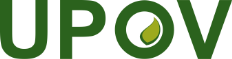 EInternational Union for the Protection of New Varieties of PlantsTechnical Working Party for Ornamental Plants and Forest TreesFifty-Fifth Session
Virtual meeting, June 12 to 16, 2023TWO/55/1 Rev.Original:  EnglishDate:  June 6, 2023